Atividade de Interpretação de texto - Tirinha Calvin – 6° e 7° ano EF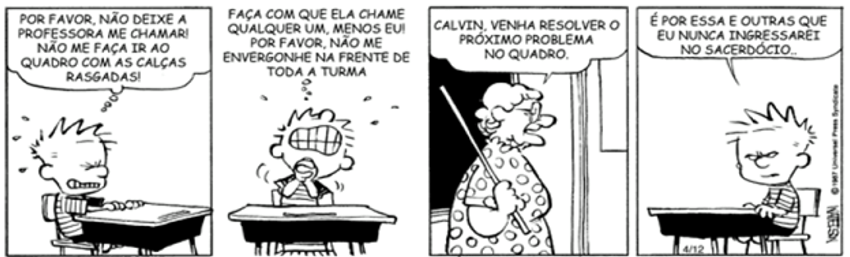 1ª) Com relação ao gênero e a sua estruturação, responda:a) Qual é o gênero textual?__________________________________________________________________________________________b) Qual é o tipo discursivo?__________________________________________________________________________________________2ª)  Os pedidos de Calvin no primeiro e no segundo quadrinho se direcionavam, provavelmente, a quem?__________________________________________________________________________________________3ª)  O que sugere as formas dos balões no primeiro e segundo quadrinhos?_________________________________________________________________________________________4ª)  As palavras “deixe”, “faça”, “venha” expressam ideia de quê?a) Desejo.b) Ordemc) Incerteza.d) Certeza.5ª)  Nas frases abaixo as palavras destacadas se referem a quem:a) “ Faça com que ela chame qualquer um…” (2º quadrinho), _____________________________b) “ Não me envergonhe…” (2º quadrinho), _______________________________________________GABARITO:1ª)a) Tirinha ou História em quadrinhos.b) Narrativo.2ª) A Deus.3ª) Pensamento.4ª)(b) Ordem5ª)a) a professora.b) ao Calvin.